Task 2: Development consists of two sections, and is described as, ‘a selection of process journal extracts’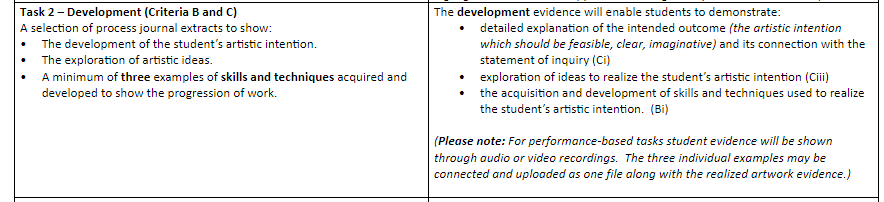 You have already completed Part 1: Artistic Intention.  These instructions are for Part 2: Process Journal Extracts. Due 18th MarchNote that both sections clearly link to your Artistic Intention. You must relate back to your Artistic Intention wherever you can in your work for Process Work to score even a 3 or above.Note: You should begin to start planning your final portfolio around now.  The maximums are below; use roughly equal space for each section. Be creative and use screenshots/images/designs and mind maps as well as paragraphs of text. You may need to do some careful editing of your work to cut it down; check with your teachers to see if there are any bits that can ‘go’ to create more space.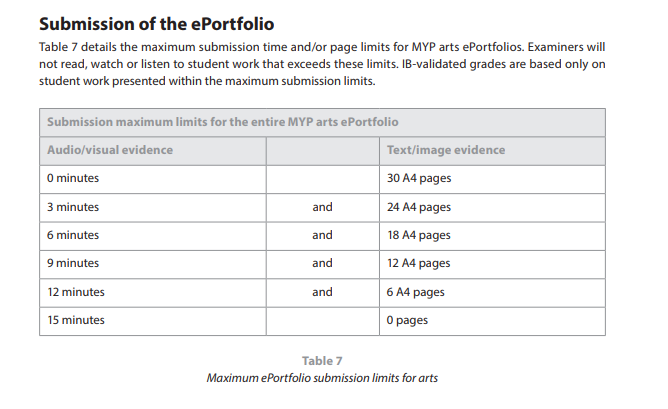 Ideas for entriesPresent and explain three different ideas you had for performance, then justify your final choice. Extension:relate this to the unit InquiryExplanations of how and why your artistic intention changed during the rehearsalsScreenshots of any designs/storyboards/mood-boards etc with justification/explanationVideo clips of rehearsals, with explanation of what you want us to focus on and why. Should link to the AIShort video clips showing you learning and developing a performance skill or technique (remember you have to refer to at least 3 skills). Performance skills must link to the AIVideo blogs live from the lessonProblems arising and how you solved themExtracts from interviews held with people related to your project, e.g. a class teacher or a friend who is advising you on contentExplanation of how you and your group explored the starting pointVideo clips of work in progress including how you used feedback to develop your performanceResearch used to directly inform your production.  Or any images/song lyrics etc that inspired you.Anything else you think is important/creative/relevantRubrics and Assessment Criteria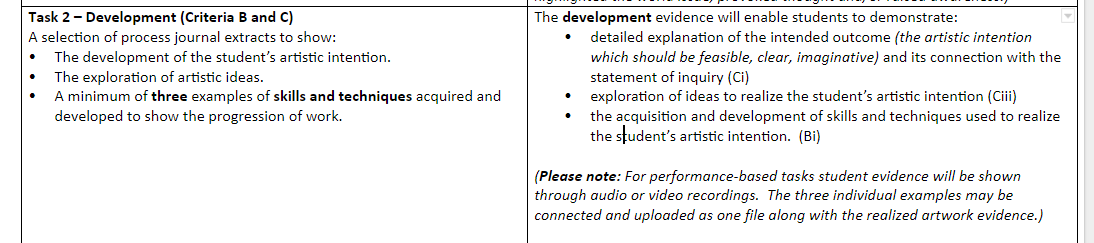 When you look at the assessment criteria you will notice that each band has a specific descriptor; limited (1-2), adequate (3-4), substantial (5-6) and excellent (7-8). These keywords are important. Bi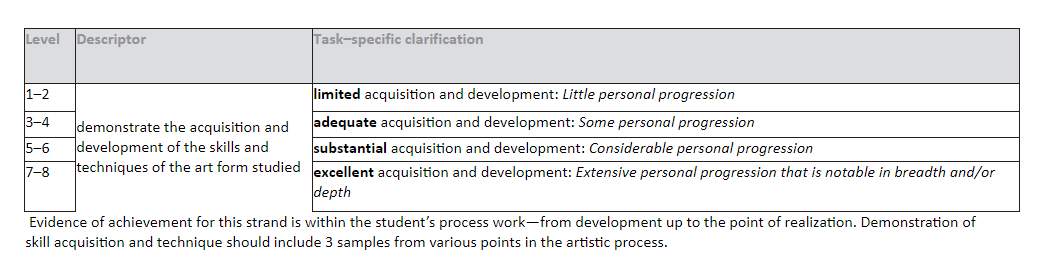 Cii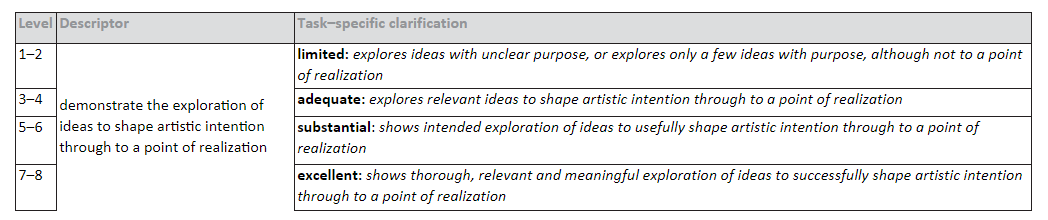 The selection of process journal extracts required for Part 2 must show evidence of:The ways in which you explored the ideas necessary to achieve your artistic intention (the creative thinking leading up to the performance, from the first group session right through to show day. How your AI changed over the rehearsals)How you acquired and developed at least three new performance specific skills and techniques that were necessary to achieve your artistic intention in performance.Task Two: Development will be assessed against these strands:Bi: the acquisition and development of skills and techniques used to realize the student’s artistic intention.  (Bi)Ci: detailed explanation of the intended outcome (the artistic intention which should be feasible, clear, imaginative) and its connection with the statement of inquiry (Ci)Ciii: exploration of ideas to realize the student’s artistic intention (Ciii)TaskContextExample 16 mins video/18 A4 pagesExample 212 mins video/6 A4 pagesTask 1: PresentationResearch into Boal and Critique of Rising5 Pages3 pagesTask 2: DevelopmentArtistic Intention and Process Journal Extracts, including video clips of skill development.2 mins video.8 pages5 mins video.1 page Task 3: OutcomeVideo of final performance4 mins video5 mins videoTask 4: CommentarySelf critique and response to the Unit Inquiry5 pages2 mins video 1 pageCriterion B – Developing skills Strand i: demonstrate the acquisition and development of the skills and techniques of the art form studied Criterion C – Thinking creatively Strand iii: demonstrate the exploration of ideas to shape artistic intention through to a point of realization  Criterion B – Developing skills Strand i: demonstrate the acquisition and development of the skills and techniques of the art form studied Criterion C – Thinking creatively Strand iii: demonstrate the exploration of ideas to shape artistic intention through to a point of realization  Criterion B – Developing skills Strand i: demonstrate the acquisition and development of the skills and techniques of the art form studied Criterion C – Thinking creatively Strand iii: demonstrate the exploration of ideas to shape artistic intention through to a point of realization  1-2Bi. demonstrates limited acquisition and development of the skills and techniques of the art form studiedYou provide a list of the ways in which you acquired and developed two or three new skills and techniques related to Boal.  You make  limited connections between your Skill Development and your Artistic IntentionThere is limited evidence of personal progression.1-2Ciii. demonstrates limited exploration of ideas to shape artistic intention that may reach a point of realization.You list your exploration of ideas. You make limited links between these explorations and your Artistic Intention.  The purpose of your explorations are often unclear and they have little impact on the development of the final performance.3-4Bi. demonstrates adequate acquisition and development of the skills and techniques of the art form studiedYou provide a clear overview of the ways in which you acquired and developed three new skills and techniques related to Boal.You make adequate connections between your Skill Development and your Artistic IntentionThere is some evidence of personal progression.3-4Ciii. demonstrates adequate exploration of ideas to shape artistic intention through to a point of realizationYou outline your exploration of ideas. You make some links between these explorations and your Artistic Intention.  The purpose of your explorations are clear and relevant  and they have an impact on the development of the final performance.5-6Bi. demonstrates substantial acquisition and development of the skills and techniques of the art form studiedYou provide a clear description of the ways in which you acquired and developed three new skills and techniques related to Boal.You make substantial connections between your Skill Development and your Artistic IntentionThere is clear evidence of considerable personal progressionCiii. demonstrates substantial exploration of ideas to purposefully shape artistic intention through to a point of realization.You describe your exploration of ideas in detail. You make clear and meaningful links between these explorations and your Artistic Intention.  The purpose of your explorations are clear and relevant and they have an important impact on the development of the final performance.7-8Bi. demonstrates excellent acquisition and development of the skills and techniques of the art form studiedYou provide a clear explanation of the ways in which you acquired and developed three new skills and techniques related to Boal.You make excellent  connections between your Skill Development and your Artistic IntentionThere is detailed evidence of extensive personal progression that is notable in breadth and/or depth7-8Ciii. demonstrates excellent exploration of ideas to effectively shape artistic intention through to a point of realization.You explain your exploration of ideas in relevant and meaningful depth. You make thorough and meaningful links between these explorations and your Artistic Intention.  The purpose of your explorations are clear and relevant and they have an essential impact on the development of the final performance.